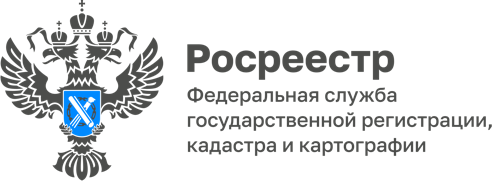 Фактические сроки учетно-регистрационных действий составляют 1-2 дняВ Управлении Росреестра по Республике Алтай продолжается работа по оптимизации сроков предоставления услуг ведомства.Так, по состоянию на 1 января 2024 года средние фактические сроки учетно-регистрационных действий составили:по государственной регистрации прав – 2,2  рабочих дня. Напомним, нормативный срок регистрации составляет 9 рабочих дней с даты приема заявления в МФЦ;по государственному кадастровому учету – 1,6 рабочих дней, нормативный срок – 7 рабочих дней;по государственному кадастровому учету и государственной регистрации прав (единая процедура) – 2,6 рабочих дня, нормативный срок – 12 дней.«За 15 лет ведомству удалось добиться колоссального сокращения сроков учетно-регистрационных действий. Вызовы и требования последних лет были связаны с необходимостью цифровизации многих процессов и процедур, что позволило избавить граждан от необходимости стоять в очередях и существенно сократить сроки регистрации. Раньше закон устанавливал месячный срок регистрации, теперь же фактически он составляет 1-2 дня», - комментирует руководитель регионального Росреестра Лариса Вопиловская.Материал подготовлен Управлением Росреестра по Республике Алтай